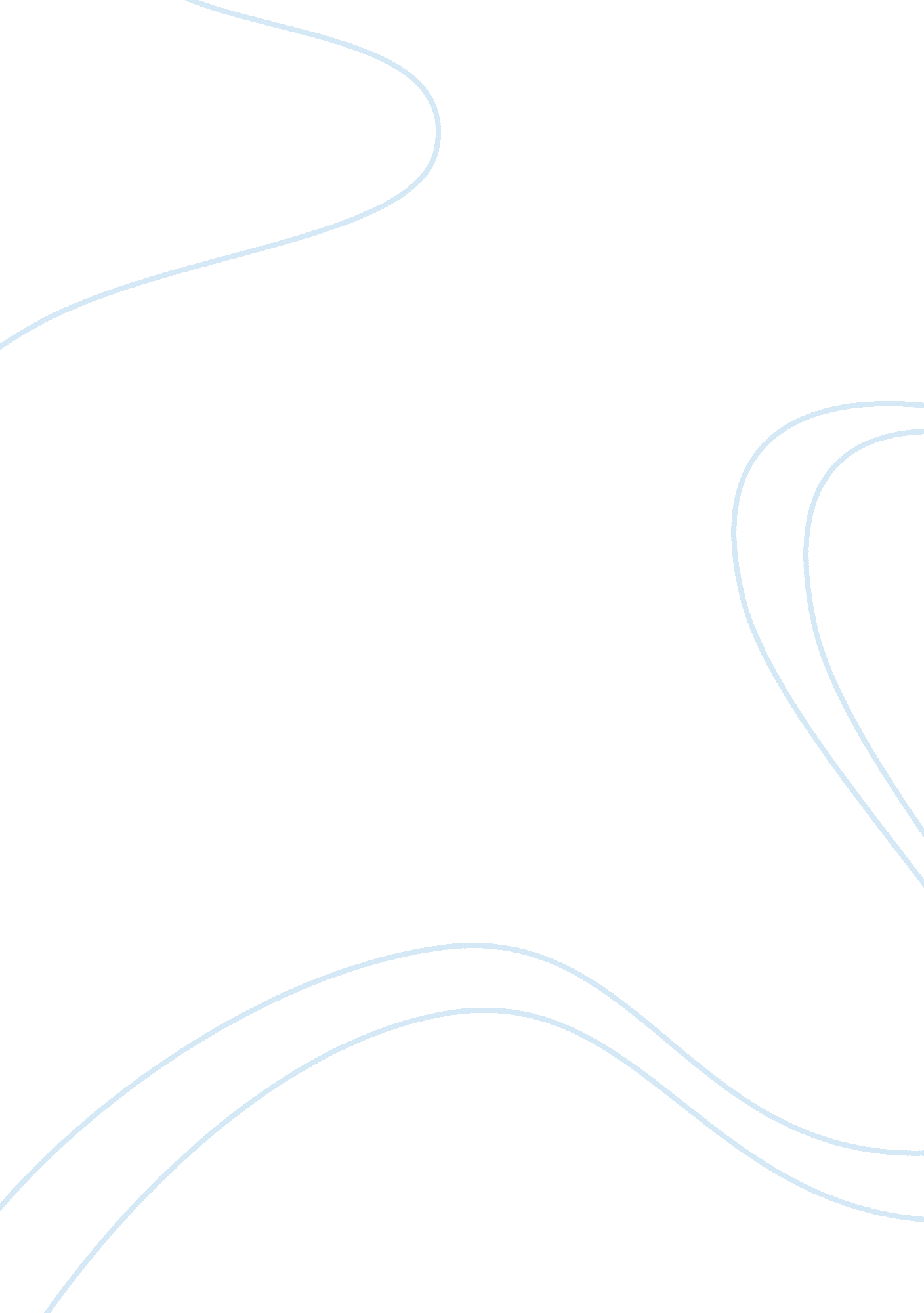 Big sky big money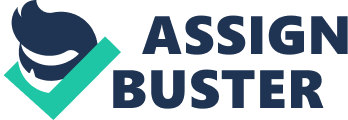 The documentary is reflecting very negatively on the politicians and especially those whose election campaigns are financed by organizations and even some unscrupulous individuals who have problems with especially the IRS. 

This information has been withheld from the media and the rest assumed to be propaganda and hence I have never paid any attention to such “ rumors” before. This information is very pertinent and all people not only in the affected regions or this country but to the world in general. The message the documentary is passing in one word is vetting. It is important and necessary for the public to be vetting the aspiring politicians about their sources of finance in detail before being elected into office. The vetting should also be done by investigative officers who will follow the money trail and avoid such incidences in the future as portrayed by the documentary. The IRS and other tax bodies should be very keen about which organizations are being exempted from taxation. This exemption should be carried out after a thorough investigation of the organization in order to prove beyond any doubt that it is a welfare organization and deserves the exemption. 